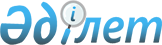 О подчиненности Петpопавловского техникума железнодоpожного тpанспоpта и Семипалатинского техникума pечного флотаПОСТАНОВЛЕНИЕ Кабинета Министpов Республики Казахстан от 10 сентябpя 1993 г. N 860



          В целях совершенствования управления средними специальными
учебными заведениями железнодорожного транспорта и речного флота
Кабинет Министров Республики Казахстан ПОСТАНОВЛЯЕТ:




          1. Принять предложение Министерства образования и Министерства
транспорта Республики Казахстан, согласованное с Министерством 
экономики, Министерством финансов Республики Казахстан, главами
Северо-Казахстанской и Семипалатинской областных администраций, о
передаче Петропавловского техникума железнодорожного транспорта и
Семипалатинского техникума речного флота из ведения Министерства
образования Республики Казахстан в подчинение Министерства
транспорта Республики Казахстан.




          2. Государственному комитету Республики Казахстан по
государственному имуществу передать в месячный срок в установленном
порядке в ведение Министерства транспорта Республики Казахстан
Петропавловский техникум железнодорожного транспорта и 
Семипалатинский техникум речного флота.




          3. Министерству образования Республики Казахстан по 
согласованию с Министерством финансов республики передать 
Министерству транспорта Республики Казахстан ассигнования,
предусмотренные на IV квартал 1993 г. на содержание Семипалатинского
техникума речного флота.





   Премьер-министр
 Республики Казахстан


					© 2012. РГП на ПХВ «Институт законодательства и правовой информации Республики Казахстан» Министерства юстиции Республики Казахстан
				